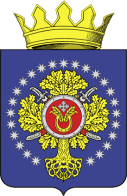 УРЮПИНСКИЙ МУНИЦИПАЛЬНЫЙ РАЙОНВОЛГОГРАДСКОЙ ОБЛАСТИУРЮПИНСКАЯ  РАЙОННАЯ  ДУМА                                                   (2019 г. – 2024 г.)ИНФОРМАЦИЯ О РЕЗУЛЬТАТАХ ПРОВЕДЕНИЯОПРОСА ДЕПУТАТОВ УРЮПИНСКОЙ РАЙОННОЙ ДУМЫ ПРИ ПРИНЯТИИ РЕШЕНИЙ ПО ПРОЕКТАМ РЕШЕНИЙ УРЮПИНСКОЙ РАЙОННОЙ ДУМЫ11 ноября 2021 года                                                                         г. Урюпинск        Опрос депутатов Урюпинской районной Думы по проектам решений Урюпинской районной Думы проводился в соответствии с решением Урюпинской районной Думы от 06 апреля 2020 года № 8/74 «Об отдельных вопросах деятельности Урюпинской районной Думы в период действия на территории Волгоградской области режима повышенной готовности или чрезвычайной ситуации в условиях распространения новой коронавирусной инфекции (COVID-2019)», распоряжением председателя Урюпинской районной Думы от 09 ноября 2021 года № 19 «О проведении опроса депутатов Урюпинской районной Думы по проектам решений Урюпинской районной Думы».        Период проведения опроса депутатов Урюпинской районной Думы:       с 10 ноября 2021 года до 16 часов 00 минут 11 ноября 2021 года.        Результаты проведения опроса депутатов Урюпинской районной Думы при принятии решений по проектам решения Урюпинской районной Думы определены на основании данных опросных листов депутатов Урюпинской районной Думы, поступивших в районную Думу.        По состоянию на 17 часов 00 минут 11 ноября 2021 года в проведении опроса приняли участие 25 депутатов Урюпинской районной Думы, не участвовали в опросе 15 депутатов.Проекты решений Урюпинской районной Думы,по которым решения принимаются методом опросадепутатов Урюпинской районной Думы        1) О согласии Урюпинской районной Думы на принятие в муниципальную собственность Урюпинского муниципального района имущества, предлагаемого к передаче из государственной собственности Волгоградской области;        2) О согласии Урюпинской районной Думы на принятие в муниципальную собственность Урюпинского муниципального района имущества, предлагаемого к передаче из государственной собственности Волгоградской области;        3) О согласии Урюпинской районной Думы на принятие в муниципальную собственность Урюпинского муниципального района имущества, предлагаемого к передаче из государственной собственности Волгоградской области;        4) О согласии Урюпинской районной Думы на принятие в муниципальную собственность Урюпинского муниципального района имущества, предлагаемого к передаче из государственной собственности Волгоградской области;        5) О согласии Урюпинской районной Думы на принятие в муниципальную собственность Урюпинского муниципального района имущества, предлагаемого к передаче из государственной собственности Волгоградской области.Результаты проведения опроса депутатов Урюпинской районной Думы (УРД) при принятии решения по проекту решения Урюпинской районной Думы              ПредседательУрюпинской районной Думы                                                     Т.Е. МатыкинаНаименование проекта решения Урюпинской районной ДумыМнение депутатов УРДМнение депутатов УРДМнение депутатов УРДНаименование проекта решения Урюпинской районной Думы«За»«Против»«Воздержался»1. О согласии Урюпинской районной Думы на принятие в муниципальную собственность Урюпинского муниципального района имущества, предлагаемого к передаче из государственной собственности Волгоградской области25нетнетРешение № 265 принято большинством голосов от установленной численности депутатов Урюпинской районной Думы (прилагается)Решение № 265 принято большинством голосов от установленной численности депутатов Урюпинской районной Думы (прилагается)Решение № 265 принято большинством голосов от установленной численности депутатов Урюпинской районной Думы (прилагается)Решение № 265 принято большинством голосов от установленной численности депутатов Урюпинской районной Думы (прилагается)Наименование проекта решения Урюпинской районной ДумыМнение депутатов УРДМнение депутатов УРДМнение депутатов УРДНаименование проекта решения Урюпинской районной Думы«За»«Против»«Воздержался»2. О согласии Урюпинской районной Думы на принятие в муниципальную собственность Урюпинского муниципального района имущества, предлагаемого к передаче из государственной собственности Волгоградской области25нетнетРешение №  266 принято большинством голосов от установленной численности депутатов Урюпинской районной Думы (прилагается)Решение №  266 принято большинством голосов от установленной численности депутатов Урюпинской районной Думы (прилагается)Решение №  266 принято большинством голосов от установленной численности депутатов Урюпинской районной Думы (прилагается)Решение №  266 принято большинством голосов от установленной численности депутатов Урюпинской районной Думы (прилагается)Наименование проекта решения Урюпинской районной ДумыМнение депутатов УРДМнение депутатов УРДМнение депутатов УРДНаименование проекта решения Урюпинской районной Думы«За»«Против»«Воздержался»3. О согласии Урюпинской районной Думы на принятие в муниципальную собственность Урюпинского муниципального района имущества, предлагаемого к передаче из государственной собственности Волгоградской области25нетнетРешение № 267 принято большинством голосов от установленной численности депутатов Урюпинской районной Думы (прилагается)Решение № 267 принято большинством голосов от установленной численности депутатов Урюпинской районной Думы (прилагается)Решение № 267 принято большинством голосов от установленной численности депутатов Урюпинской районной Думы (прилагается)Решение № 267 принято большинством голосов от установленной численности депутатов Урюпинской районной Думы (прилагается)Наименование проекта решения Урюпинской районной ДумыМнение депутатов УРДМнение депутатов УРДМнение депутатов УРДНаименование проекта решения Урюпинской районной Думы«За»«Против»«Воздержался»4. О согласии Урюпинской районной Думы на принятие в муниципальную собственность Урюпинского муниципального района имущества, предлагаемого к передаче из государственной собственности Волгоградской области25нетнетРешение № 268 принято большинством голосов от установленной численности депутатов Урюпинской районной Думы (прилагается)Решение № 268 принято большинством голосов от установленной численности депутатов Урюпинской районной Думы (прилагается)Решение № 268 принято большинством голосов от установленной численности депутатов Урюпинской районной Думы (прилагается)Решение № 268 принято большинством голосов от установленной численности депутатов Урюпинской районной Думы (прилагается)Наименование проекта решения Урюпинской районной ДумыМнение депутатов УРДМнение депутатов УРДМнение депутатов УРДНаименование проекта решения Урюпинской районной Думы«За»«Против»«Воздержался»5. О согласии Урюпинской районной Думы на принятие в муниципальную собственность Урюпинского муниципального района имущества, предлагаемого к передаче из государственной собственности Волгоградской области25нетнетРешение № 269 принято большинством голосов от установленной численности депутатов Урюпинской районной Думы (прилагается)Решение № 269 принято большинством голосов от установленной численности депутатов Урюпинской районной Думы (прилагается)Решение № 269 принято большинством голосов от установленной численности депутатов Урюпинской районной Думы (прилагается)Решение № 269 принято большинством голосов от установленной численности депутатов Урюпинской районной Думы (прилагается)